АДМИНИСТРАЦИЯ МОГОЧИНСКОГО СЕЛЬСКОГО ПОСЕЛЕНИЯМОЛЧАНОВСКИЙ РАЙОН, ТОМСКАЯ ОБЛАСТЬПОСТАНОВЛЕНИЕ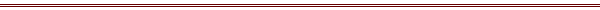 30 января 2017 год									№ 6с. МогочиноОб утверждении стоимостиуслуг по погребению		В соответствии с Федеральным законом от 12.01.1996 № 8-ФЗ «О погребении и похоронном деле», Законом Томской области от 12.01.2005 г.№ 6-ОЗ «О погребении и похоронном деле в Томской области», распоряжением Губернатора Томской области от 15.10.2015 №761-ра «Об организации согласования стоимости услуг, предоставляемых согласно гарантированному перечню услуг по погребению» ПОСТАНОВЛЯЮ:1. Признать утратившим силу Постановление № 156 от 23.12.2015 года.2.Утвердить стоимость услуг, предоставляемых согласно гарантированному перечню услуг по погребению, в следующих размерах:2.1.В случае осуществления погребения за счёт средств супруга, близких родственников, иных родственников, законного представителя умершего или иного лица, взявшего на себя обязанность осуществлять погребение – 7230 (семь тысяч двести тридцать) рублей, приложение № 1.	2.2.В случае погребения умершего (погибшего), не имеющего супруга, близких родственников, иных родственников либо законного представителя умершего, или при невозможности осуществить ими погребение - 5238 (Пять тысяч двести тридцать восемь) рублей, приложение № 2.3.Настоящее постановление распространяется на правоотношения, возникшие с 01 февраля 2017 годаЗаместитель Главы Могочинскогосельского поселения							А.Ю. Алистратов Приложение № 1 к постановлению Администрации Могочинского сельского поселения от 30.01.2017 № 6Стоимость услуг, предоставляемых согласно гарантированному перечню услуг по погребению на 2017 год с 01.02.2017Приложение № 2 к постановлению Администрации Могочинского сельского поселения от 30.01.2017 № 6Стоимость услуг, предоставляемых согласно гарантированному перечню услуг по погребению умерших (погибших), не имеющих супруга, близких родственников, иных родственников, законного представителя или иного лица, взявшего на себя обязанность осуществлять погребение на 2017 год с 01.02.2017№п/пНаименование услугСтоимость услуг, руб.1Оформление документов, необходимых для погребения132,172Предоставление и доставка  гроба и других предметов, необходимых для погребения2061,932.1Гроб (оббитый)1527,182.2Доставка похоронных принадлежностей534,753Перевозка тела (останков) умершего на кладбище1186,254.Погребение3849,654.1Могила 2246,404.2Захоронение300,064.3Памятник (с табличкой)1303,195ИТОГО7230№п/пНаименование услугСтоимость услуг, руб.1Оформление документов, необходимых для погребения132,172Гроб (не оббитый)931,713Перевозка тела (останков) умершего на кладбище1096,404Погребение2882,734.1Могила2128,494.2Захоронение300,124.3Тумба без постамента362,504.4Регистрационная табличка91,625Облачение тела194,996ИТОГО5238